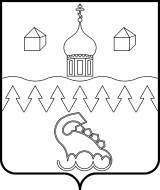 КОТЛАССКИЙ МУНИЦИПАЛЬНЫЙ ОКРУГ АРХАНГЕЛЬСКОЙ ОБЛАСТИ СОБРАНИЕ ДЕПУТАТОВ(______________________сессия первого созыва)ПРОЕКТ РЕШЕНИЯот __ июля 2023 года  								  № ___О внесении изменений в Правила благоустройства территорииКотласского муниципального округа Архангельской областиВ соответствии с Федеральным законом от 06.10.2003 № 131-ФЗ                      «Об общих принципах организации местного самоуправления в Российской Федерации», Уставом Котласского муниципального округа Архангельской области, рассмотрев протест Котласской межрайонной прокуратуры от 30.06.2023 № 7-13-2023, Собрание депутатов Котласского муниципального округа Архангельской области  РЕШИЛО:1. Внести следующие изменения в Правила благоустройства территории Котласского муниципального округа Архангельской области, утвержденные решением Собрания депутатов Котласского муниципального округа Архангельской области от 21.04.2023 № 98:1.1. пункт 2.1.30. изложить в следующей редакции:«2.1.30. Уборка территорий - виды деятельности, связанные со сбором, вывозом в специально отведенные для этого места отходов деятельности физических и юридических лиц, другого мусора, снега, а также иные мероприятия, направленные на обеспечение экологического и санитарно-эпидемиологического благополучия населения и охрану окружающей среды.»1.2. в пункте 2.1.34. слова «на площади свыше 50 кв.м и объемом свыше 30 куб.м.» исключить.1.3. пункт 7.3.2. исключить.1.4. пункты 7.13.5.,  7.13.6. изложить  в следующей редакции:«7.13.5. При выгуле домашних животных необходимо соблюдать следующие требования:- исключить возможность свободного, неконтролируемого передвижения животного при пересечении проезжей части автомобильной дороги, в помещениях общего пользования многоквартирных домов, во дворах таких домов, на детских и спортивных площадках;- не допускать выгул животного на территориях учреждений образования, здравоохранения, культуры, спортивных учреждений, спортивных и детских площадок, парков, скверов, кладбищ, рекреационных зон, защитных полос водных объектов, набережных, цветников.7.13.6. Выгул собак рекомендуется осуществлять на специально оборудованных площадках (далее - площадки для выгула собак).».1.5. в пунктах 12.12.4., 12.12.5., 12.12.6., 12.12.10., 12.12.12., 12.12.16., 12.12.19. слово «сбор» в соответствующем падеже заменить словом  «накопление» в соответствующем падеже. 2. Настоящее решение вступает в силу со дня его официального опубликования (обнародования) в газете «Двинская правда».Председатель Собрания депутатов 				       А.А. БильчукГлава муниципального образования			                 Т.В. СергееваДействующая редакция пунктов Правил благоустройства Предлагаемая  редакция пунктов Правил благоустройства 2.1.30. Уборка территорий – виды деятельности, связанные со сбором, вывозом ТКО и КГО с селитебной территории на полигон ТБО, снега на площадку для складирования, производственных отходов на объекты размещения (специально оборудованные сооружения), также иные мероприятия, направленные на обеспечение экологического и санитарно-эпидемиологического благополучия населения и охрану окружающей среды.2.1.30. Уборка территорий - виды деятельности, связанные со сбором, вывозом в специально отведенные для этого места отходов деятельности физических и юридических лиц, другого мусора, снега, а также иные мероприятия, направленные на обеспечение экологического и санитарно-эпидемиологического благополучия населения и охрану окружающей среды.2.1.34. Несанкционированная свалка мусора – самовольное складирование вне специализированных мест размещения ТКО и КГО, отходов производства, строительных отходов, и прочих отходов, образованных в процессе деятельности хозяйствующих субъектов или физических лиц на площади свыше 50 кв.м и объемом свыше 30 куб.м.2.1.34. Несанкционированная свалка мусора – самовольное складирование вне специализированных мест размещения ТКО и КГО, отходов производства, строительных отходов, и прочих отходов, образованных в процессе деятельности хозяйствующих субъектов или физических лиц.  7.3.2. Запрещается устройство ограждения земельных участков: - многоквартирной жилой застройки; - делового, общественного и коммерческого назначения. Допускается устройство ограждения земельных участков: - объектов образования, просвещения, здравоохранения; - объектов индивидуального жилищного строительства; - объектов блокированной жилой застройки;- объектов садоводства. 7.3.2. пункт исключен7.13.5. Запрещается выгул домашних животных на территориях медицинских учреждений, детских игровых площадках, спортивных площадках, территориях школ и детских дошкольных учреждений. 7.13.6. Выгул собак следует осуществлять на специально оборудованных площадках (далее – площадки для выгула собак). 7.13.5. При выгуле домашних животных необходимо соблюдать следующие требования:- исключить возможность свободного, неконтролируемого передвижения животного при пересечении проезжей части автомобильной дороги, в помещениях общего пользования многоквартирных домов, во дворах таких домов, на детских и спортивных площадках;- не допускать выгул животного на территориях учреждений образования, здравоохранения, культуры, спортивных учреждений, спортивных и детских площадок, парков, скверов, кладбищ, рекреационных зон, защитных полос водных объектов, набережных, цветников.7.13.6. Выгул собак рекомендуется осуществлять на специально оборудованных площадках (далее - площадки для выгула собак).